Рассмотрев представления об объявлении Благодарности Муниципального Совета внутригородского Муниципального образования  Санкт-Петербурга муниципальный округ  Лиговка-Ямская, внесенные депутатами Муниципального Совета Романовым А.Н., Стрелковой Н.В., Федоровым А.В., директором МКУ «Лиговка-Ямская» Алексахиным А.В., в соответствии с Положением о Почетной грамоте Муниципального Совета внутригородского Муниципального образования Санкт-Петербурга муниципальный округ Лиговка-Ямская и Благодарности Муниципального Совета внутригородского Муниципального образования Санкт-Петербурга муниципальный округ Лиговка-Ямская, утвержденным решением Муниципального Совета от 22.02.2018 № 176, Муниципальный Совет Муниципального образования Лиговка-Ямская РЕШИЛ:            1. За добросовестный труд, высокий профессионализм и личный вклад в развитие органов местного самоуправления Муниципального образования Лиговка-Ямская, а также  в связи с празднованием Дня местного самоуправления  объявить Благодарность Муниципального Совета внутригородского Муниципального образования  Санкт-Петербурга муниципальный округ  Лиговка-Ямская (далее – Благодарность):            1.1.  Временно исполняющему обязанности Главы Муниципального образования 
Ильину С.А.;             1.2. Главе местной Администрации Муниципального образования Букановой О.Ю.;             1.3. Директору МКУ «Лиговка-Ямская» Алексахину А.В.;             1.4. Руководителю структурного подразделения организационный отдел местной Администрации Зозулевич Е.К.;             1.5. Руководителю Аппарата Муниципального Совета Корнеевой Ю.М.             2. За активную общественную деятельность, вклад в работу по организации культурно-досуговой деятельности «Клуба любителей чтения», а также в связи с празднованием Дня местного самоуправления  объявить Благодарность:2.1. Жителям Муниципального образования Лиговка-Ямская:̶  Бобковой Галине Петровне;̶  Взорову Михаилу Федоровичу;̶  Взоровой Людмиле Юрьевне;̶  Васильевой Анне Карповне;̶  Лиходаевой Елене Андреевне;̶  Лопатиной Галине Петровне;̶  Матросовой Екатерине Радионовне;̶  Панченко Таисии Федоровне;̶  Трусковой Нелли Ивановне.2.2. Лауреату международных и всесоюзных конкурсов чтецов Полевой Римме Ивановне.             3. Главе местной Администрации, временно исполняющему обязанности Главы Муниципального  образования  организовать объявление Благодарности указанным в пунктах 1,2 лицам в торжественной обстановке  на мероприятии, посвященном Дню органов местного самоуправления.             4.  Опубликовать настоящее решение в газете «Лиговка-Ямская» и на официальном сайте Муниципального образования.             5. Контроль  за исполнением решения возложить на временно исполняющего обязанности  Главы Муниципального   образования.              Решение вступает в силу со дня принятия на заседании Муниципального Совета.Временно исполняющий обязанностиГлавы Муниципального образования				                           С.А. Ильин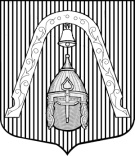                                                             МУНИЦИПАЛЬНЫЙ СОВЕТ ВНУТРИГОРОДСКОГО МУНИЦИПАЛЬНОГО  ОБРАЗОВАНИЯ                    САНКТ-ПЕТЕРБУРГА  МУНИЦИПАЛЬНЫЙ ОКРУГ ЛИГОВКА-ЯМСКАЯ                                                            МУНИЦИПАЛЬНЫЙ СОВЕТ ВНУТРИГОРОДСКОГО МУНИЦИПАЛЬНОГО  ОБРАЗОВАНИЯ                    САНКТ-ПЕТЕРБУРГА  МУНИЦИПАЛЬНЫЙ ОКРУГ ЛИГОВКА-ЯМСКАЯ                                                            МУНИЦИПАЛЬНЫЙ СОВЕТ ВНУТРИГОРОДСКОГО МУНИЦИПАЛЬНОГО  ОБРАЗОВАНИЯ                    САНКТ-ПЕТЕРБУРГА  МУНИЦИПАЛЬНЫЙ ОКРУГ ЛИГОВКА-ЯМСКАЯ                                                            МУНИЦИПАЛЬНЫЙ СОВЕТ ВНУТРИГОРОДСКОГО МУНИЦИПАЛЬНОГО  ОБРАЗОВАНИЯ                    САНКТ-ПЕТЕРБУРГА  МУНИЦИПАЛЬНЫЙ ОКРУГ ЛИГОВКА-ЯМСКАЯРЕШЕНИЕРЕШЕНИЕРЕШЕНИЕРЕШЕНИЕ04.04.2019219Об объявлении Благодарности Муниципального Совета Муниципального образования Лиговка-ЯмскаяОб объявлении Благодарности Муниципального Совета Муниципального образования Лиговка-Ямская